Njemački jezik			Datum, 14.9. – 18.9.2020. ( 3. Woche, September ) Razred : III -3,4,5,6,7,8,9,10,11Čas: 5,6Nastavna jedinica: Vernetz, Verben mit zwei Objektent ( deutsch.com 3; Lektion 37B )Konsultacije su putem mejla: andrijana_p83@hotmail.com 		VernetztPoslušajte vježbu B1 i B2. Vjezba B1, dopunite.Vježba B2 zaokružite tačan odgovor.Schreibt die Vokabeln zum Text ins Heft. Prepišite nepoznate riječi u svesku.Vokabeln:vernetzt- umrežendie Nachrichten- porukeverschicke, versenden- poslatiein Profil gestallten - napraviti profil billig- povoljno, jeftinochatten- dopisivati se das Mitglied- članoffen-otvorenoder Bekannter-poznanikmailen-poslati e-majlder Rechner=der Computer- računarunbekannt- nepoznatannehmen-pretpostavitiaufpassen-pazitinutzen-koristitivermuten-pretpostavitiBescheid gebe-javitiIch gebe dir bis morgen Bescheid. - Javim ti do sutra.über das Internet- preko internetaheimlich- krišomzeit verbringen- provoditi vrijemestellen-postavitipeinlich- neprijatnoper Skype- preko skajpaUradite vježbe u Arbeitsbuch S.10Ponovimo gGlagole sa dva objekta akusativ i dativ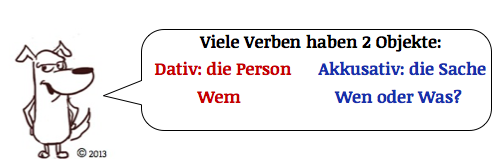 Das Verb fordert die Dativ-Ergänzung und die Akkusativ-Ergänzung.Subjekt   +    Prädikat   +   Dativ  +   Akkusativ     Wer     +      Verb       +    wem   +    was          Die Lehrerin erklärt dem Schüler die Aufgabe.Die Lehrerin erklärt der Schülerin den Text.Die Lehrerin erklärt dem Kind den Text.Ako imate zamjenicu u rečenici pišete prvo zamjenicu pa onda  objekat u dativu.Ist das Akkusativ-Objekt ein Personalpronomen werden die Objekte getauscht: Der Lehreh            erklärt         ihn            der SchülerinPonovimo i dass – rečenice (što, da)Dass rečenica je vrsta zavisne rečenice u njemačkom jeziku, koja predstavlja dopunu glavnoj rečenici – glavne rečenica bez nje ne bi imala smisla.Kada izražavamo mišljenje, saznanje,  stav, opažanje, osećanje, koristimo dass rečenicu.Određeni glagoli najbolje se uklapaju u konstrukciju sad dass rečenicom: Npr. 
antworten, berichten, erzählen, finden (die Meinung haben), fragen, sagen, sehen, wissen,  glauben,  meinen, denken, vermuten, der Meinung sein, hoffen, aufpassen, möglich sein.Ich finde, dass ihr mehr Deutsch lernen solltet.- Smatram da treba da više učite njem. jezik.Ich kann nicht verstehen, dass er heute nicht kommt. Ne mogu da shvatim da on danas ne dolazi.Ich glaube, dass er heute nicht kommt. Mislim da on danas neće doćiIch weiss, dass das Internet auch gefährlich sein kann- Znam da internet moze da bude opasan.Glagol u dass rečenici se nalazi na posljednjem mjestu.Odvajate zarezom, glavnu od zavisne rečenice.Prevedite:Pretpostavljam, da moja djeca kriüom igraju online igrice.Smatram da djeca previše vremena provode za računarom.Moguće je da djeca previse ličnih podataka postavljaju na drusteve mreže.Smatram da komunikacija putem skajpa nije skupa.Mislim da mladi u Nemačkoj previse koriste čat sobe. (Chatträume)Hausaufgaben: U radnoj svesci( Arbeitsbuch) uraditi sve vježbe na str. 6 i 8,.   U svesci treba da imate prepisano sve riječi i gramatiku,Zadaću donesite na uvid u skolu.Wenn ihr fragen habt schreibt an: andrijana_p83@hotmail.com  Nominativ  +   Verb   +   Akkusativ  +   Dativ  